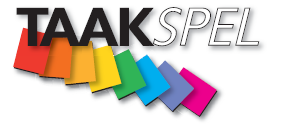 Bestelformulier – materialen Taakspel (per 1-1-24)De bestelling dient geplaatst te worden door een onderwijs-adviseur met een geldige licentie voor de betreffende Taakspelvariant.U kunt dit formulier verzenden naar verkoop@cedgroep.nl of per post opsturen naar:CED-Groep, t.a.v. afdeling Verkoop, Postbus 8639, 3009 AP RotterdamBijlage: toelichting bij materialen TaakspelKijk voor meer informatie op http://webwinkel.cedgroep.nl/ of op www.taakspel.nl. Uw naam (onderwijsadviseur):Naam van uw organisatie:Uw e-mailadres:Uw telefoonnummer:Gegevens van de school waarvoor u de bestelling plaatstGegevens van de school waarvoor u de bestelling plaatstNaam school/instelling:Contactpersoon school: Leveradres:   Postcode en plaats:Postadres (voor factuur):    Postcode en plaats:Telefoonnummer:E-mailadres: Datum:Art. nr.ArtikelPrijsAantalU30-1-2Taakspel in de Klas (doos)€ 146,95U331-5Taakspel voor kleuters - 2016 (doos)€ 185,00U420Taakspel in de Klas - Implementatiehandboek€ 12,25U421Taakspel in de Klas - Implementatieformulieren€ 5,80U3042Taakspel kleuters - Implementatiehandboek€ 12,25U1090Taakspel kleuters - Implementatieformulieren€ 5,80U3017Taakspel in de klas kaartenset€ 19,95        Totaalbedrag       €             €      TitelISBN/artikelcodeOmschrijvingBruikbaar voor:Taakspel in de Klas doos90-806530-1-2/U30-1-2Taakspel in de Klas, met als inhoud: docentenhandleiding, verkorte handleiding, 9 pictogrammen, teamposter, 5 formulieren en 80 kaarten.Basisonderwijs, SBO, SOTaakspel voor kleuters doos978-90-5819-331-5/U331-5Versie 2016, alleen te bestellen indien u een licentie voor Taakspel kleuters 2016 heeft. Inhoud: handleiding, 17 pictogrammen, verkorte handleiding, teamposter, 2 formulieren, magneetjes.Basisonderwijs, SBO, BSO, SOTaakspel is bouwen SBO/SOU1003Aanpassingen voor Taakspel in het speciaal basisonderwijs en speciaal onderwijs.SBO, SOTaakspel is bouwen VSOU1002Aanpassingen voor Taakspel in het voortgezet speciaal onderwijs.VSOImplementatiehandboek bij Taakspel in de KlasU420Biedt praktische handvatten bij de begeleiding van Taakspel.Basisonderwijs, SBO, SOImplementatieformulieren bij Taakspel in de KlasU421Observatieformulieren die gebruikt worden bij de klassenconsultaties.Basisonderwijs, SBO, SOImplementatiehandboek bij Taakspel kleutersU3042Implementatiehandboek voor begeleider, horend bij Taakspel kleuters versie 2016.BasisonderwijsImplementatieformulieren bij Taakspel kleutersU1090Observatieformulieren die gebruikt worden bij de klassenconsultaties.BasisonderwijsTaakspel in de klas kaartensetU3017De kaartenset zoals die ook in de doos van Taakspel in de klas zit. 80 kaarten in 8 kleuren in een plastic doosje. Basisonderwijs, SBO, SO